Company NameATTN: SupervisorSupervisor TitleAddressCity, WI ZipDear Supervisor,The Bay-Lakes Council, Boy Scouts of America is proud to offer an advanced leadership development course in Q3 2023. We are requesting your support in making attendance at this event possible for your employee(s), participant name(s), and other volunteer members of the Boy Scouts of America. Space is limited to 48 participants.The Wood Badge course is a five-day workshop focused on concepts that are applicable in the workplace, volunteer service, and daily life. Presentations and activities are aimed at the development of the following skills: listening, communication, valuing others, stages of team development, problem solving, and managing conflict. To reinforce and hone these integral concepts and build daily habits of leadership, participants are paired with an experienced counselor to develop a personal vision of leadership and a set of (5) personal goals to be completed over the 18 months following the course. Compare Wood Badge with other well-known courses listed below:• From the Franklin Covey Solutions for Business web page:“The Four Roles of Leadership” is an intensive workshop for leaders at all levels who want to significantly improve their strategic thinking, long-term vision, and positive influence on others.• From the Ken Blanchard Companies Workshop web page:“Building High Performing Teams” teaches team members and leaders how to function more efficiently, create a clear vision and purpose, empower, and involve people, manage conflict and change, create an open and productive environment, and celebrate success.These courses range from $300 to $1700 per person and require as much as a week away from the workplace.The cost of Wood Badge is $300 per participant. This five-day course consists of (1) three-day weekend (August) and (1) two-day weekend (September), utilizing property resources within the Bay-Lakes Council. The trained volunteer staff delivers an experience that resonates throughout professional, volunteer, and everyday interactions, while respecting the time, talents, and treasure of the course participants.We invite you and your company to become one of the stakeholders in your employee’s success by allowing them to attend this course as part of their Employee Development Curriculum. Some companies have provided all or a portion of the $300 course fee and/or granted their employees time off with pay. I ask you and your company to consider these options.Should you have any questions regarding this training opportunity, please contact me at (920) 740-3472 or email baylakeswoodbadge@gmail.com.Thank you for your consideration.Sincerely,Jeremy SearlJeremy Searl2024 Wood Badge Course Director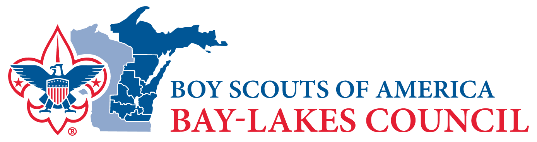 